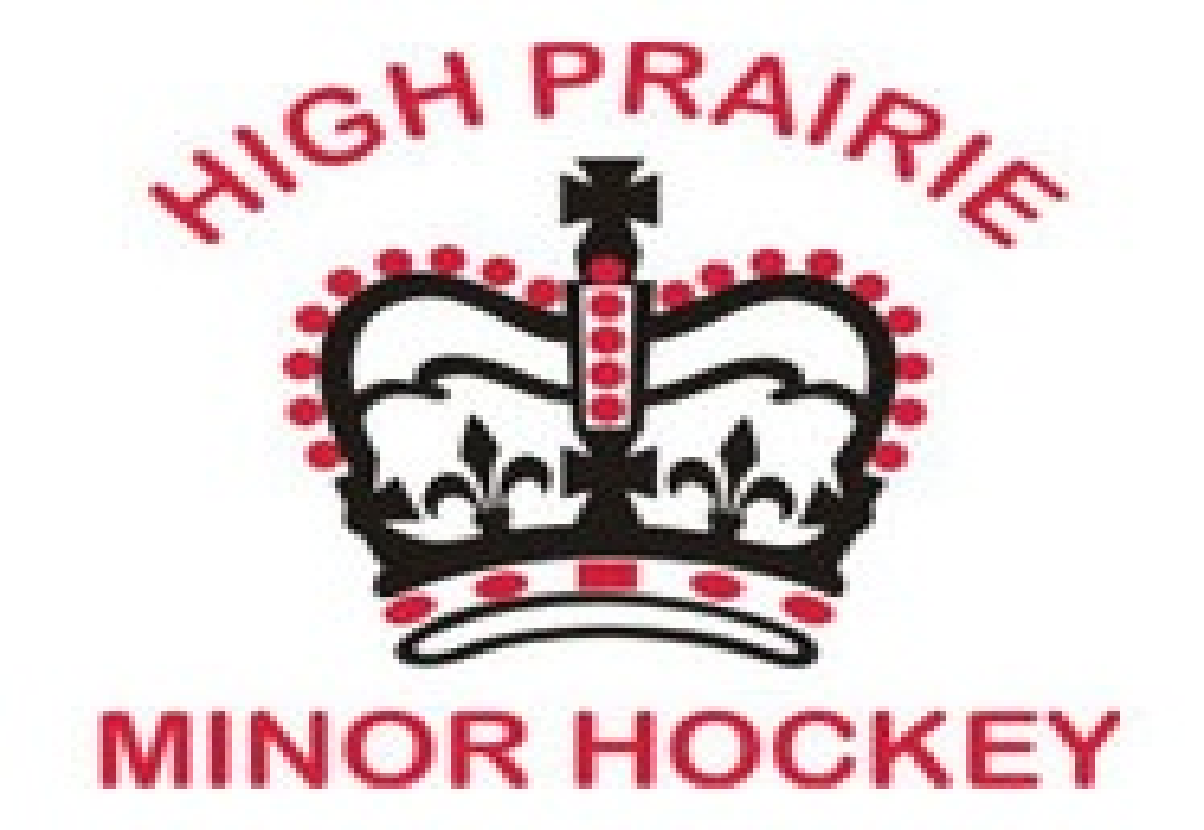 MINOR HOCKEY EQUIPMENTCHECKLISTPlayer:______ Skates______ Stick______ Tape______ Helmet with Mask______ Neck Guard______ Shoulder Pads/Chest Protector______ Elbow Pads______ Gloves______ Hockey Pants______ Shin Guards______ Hockey Jock/Jill______ Equipment Bag______ Practice Jersey______ Practice Socks______ Name Bar x 2 (Can be ordered & purchased from The Promo Store)______ Long John Underwear (Optional)______ Mouth Guard (Optional)Goalie:______ Goalie Skates______ Goalie Stick______ Tape______ Goalie Helmet______ Neck Guard______ Blocker______ Catcher______ Chest Protector______ Hockey Pants______ Goalie Pads______ Hockey Jock/Jill______ Equipment Bag______ Practice Jersey______ Practice Socks______ Name Bar x 2 (Can be ordered & purchased from The Promo Store)______ Long John Underwear (Optional)______ Mouth Guard (Optional)